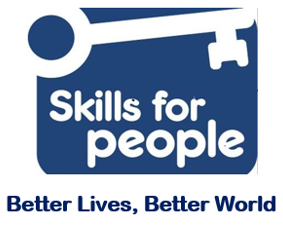 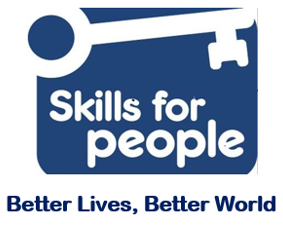 Equality Monitoring Form Skills for People wants to meet the aims and commitments set out in its equality policy. This includes not discriminating under the Equality Act 2010, and building a picture of the make-up of our workforce to encourage equality and diversity.We need your help and co-operation to do this, but filling in this form is voluntary. The information provided will be kept confidential and will be used for monitoring purposes.  If you have any questions about the form, contact jobs@skillsforpeople.org.uk.Please return the completed form with your application to jobs@skillsforpeople.org.uk. Please mark in the box which best describes you.Gender:If you prefer to use your own gender identity, please write in:Is the gender you identify with the same as your gender registered at birth?Age:	What is your ethnicity?Ethnic origin is not about nationality, place of birth or citizenship. It is about the group to which you believe you belong. Asian or Asian BritishBlack, African, Caribbean or Black BritishMixed or Multiple ethnic groupsWhiteOther ethnic groupDo you consider yourself to have a disability or health condition?   What is the effect or impact of your disability or health condition on your work? Please write in here:What is your sexual orientation?What is your religion or belief?Where did you hear about this job/position?MaleFemaleNon binaryIntersexPrefer not to sayYesNoPrefer not to say16-2425-2930-3435-3940-4445-4950-5455-5960-6465+Prefer not to sayIndianPakistaniBangladeshiChinesePrefer not to sayAny other Asian or Asian British background, please write in:Any other Asian or Asian British background, please write in:Any other Asian or Asian British background, please write in:AfricanCaribbeanPrefer not to sayAny other Back, African or Caribbean background, please write in:Any other Back, African or Caribbean background, please write in:Any other Back, African or Caribbean background, please write in:White and Black CaribbeanWhite and Black AfricanWhite and Black AsianAny other Mixed or Multiple ethnic background, please write in:Any other Mixed or Multiple ethnic background, please write in:Any other Mixed or Multiple ethnic background, please write in:EnglishWelshScottishNorthern IrishIrishBritishGypsy or Irish TravellerPrefer not to sayAny other White background, please write in:Any other White background, please write in:Any other White background, please write in:ArabPrefer not to sayAny other ethnic group, please write in:Any other ethnic group, please write in:Any other ethnic group, please write in:YesNoPrefer not to sayHeterosexualGayLesbianBisexualAsexualPansexualUndecidedPrefer not to sayIf you prefer to use your own identity, please write in:If you prefer to use your own identity, please write in:If you prefer to use your own identity, please write in:No religion or beliefBuddhistChristianHinduJewishMuslimSikhPrefer not to sayAny other religion or belief, please write in:Any other religion or belief, please write in:Any other religion or belief, please write in: